ОглавлениеВведение……………………………………………………………………..3Глава 1. Предпосылки бархатных революций…………………………6   §1. Международная обстановка в конце XX в……………………………..6  §2. Ситуация в странах Восточной Европы накануне «бархатных революций»………………………………………………………………………….9Глава 2. Бархатные революции в странах Восточной Европы. Их особенности и результаты……………………………………………….14  §1. Основные события, связанные с революциями………………………..14  §2 Сущность бархатных революций………………………………………..21  §3. Итоги бархатных революций……………………………………………24Заключение……………………………………………………………….27Источники и литература………………………………………………..28мОглавлениеВведение……………………………………………………………………..3Глава 1. Предпосылки бархатных революций…………………………6   §1. Международная обстановка в конце XX в……………………………..6  §2. Ситуация в странах Восточной Европы накануне «бархатных революций»………………………………………………………………………….9Глава 2. Бархатные революции в странах Восточной Европы. Их особенности и результаты……………………………………………….14  §1. Основные события, связанные с революциями………………………..14  §2 Сущность бархатных революций………………………………………..21  §3. Итоги бархатных революций……………………………………………24Заключение……………………………………………………………….27Источники и литература……………………………………………….ОглавлениеВведение……………………………………………………………………..3Глава 1. Предпосылки бархатных революций…………………………6   §1. Международная обстановка в конце XX в……………………………..6  §2. Ситуация в странах Восточной Европы накануне «бархатных революций»………………………………………………………………………….9Глава 2. Бархатные революции в странах Восточной Европы. Их особенности и результаты……………………………………………….14  §1. Основные события, связанные с революциями………………………..14  §2 Сущность бархатных революций………………………………………..21  §3. Итоги бархатных революций……………………………………………24Заключение……………………………………………………………….27Источники и литература………………………………………………..28ОглавлениеВведение……………………………………………………………………..3Глава 1. Предпосылки бархатных революций…………………………6   §1. Международная обстановка в конце XX в……………………………..6  §2. Ситуация в странах Восточной Европы накануне «бархатных революций»………………………………………………………………………….9Глава 2. Бархатные революции в странах Восточной Европы. Их особенности и результаты……………………………………………….14  §1. Основные события, связанные с революциями………………………..14  §2 Сущность бархатных революций………………………………………..21  §3. Итоги бархатных революций……………………………………………24Заключение……………………………………………………………….27Источники и литература………………………………………………..28Введение«Бархатная революция» — это общее название судебных процессов, которые проходили в государствах Центральной и Восточной Европы в период с конца 1980-х до начала 1990-х годов. Падение Берлинской стены в 1989 году стало их символом.Эти политические потрясения были названы «бархатной революцией», потому что в большинстве государств они проводились бескровно (за исключением Румынии, где против бывшего диктатора Н. Чаушеску и его жены произошли вооруженное восстание и несанкционированные репрессалии). События повсюду, кроме Югославии, происходили относительно быстро, почти мгновенно. На первый взгляд поражает сходство их сочинений и совпадение во времени. Однако давайте посмотрим на причины и суть этих потрясений — и мы увидим, что эти совпадения не случайны. События и судебные процессы, имевшие место в Восточной Европе в конце 1980-х — начале 1990-х годов, интересуют политиков, ученых и широкую общественность. В чем причины революции? А в чем их суть? Попробуем ответить на эти вопросы.Хронология событий17 ноября— массовая студенческая демонстрация18 ноября — к акциям студентов присоединилась творческая интеллигенция из театров.21 ноября — оппозицию поддержал примас Чехии, архиепископ Пражский кардинал Франтишек Томашек.23 ноября — многотысячная рабочая демонстрация в поддержку студентов на Вацлавской площади.24-25 ноября — чрезвычайный пленум ЦК КПЧ, коллективная отставка Президиума и Секретариата ЦК, резкое обновление состава (в новый состав, в частности, не вошли президент страны и бывший генсек Г. Гусак и глава правительства Ладислав Адамец) и избрание Карела Урбанека новым генеральным секретарём ЦК КПЧ.27 ноября — общенациональная забастовка с требованием отказа компартии от однопартийного правления.28 ноября — переговоры лидеров Гражданского форума с представителями правительства ЧССР; рабочий лидер кузнец Петр Миллер требует от премьера Ладислава Адамеца отставки кабинета.29 ноября — Парламент отменил статью конституции о ведущей роли КПЧ.10 декабря — Густав Гусак поручил Мариану Чалфе сформировать первое с 1948 года некоммунистическое правительство, после чего ушёл в отставку.21 декабря — экстренно созванный съезд КПЧ избрал новое руководство (Ладислав Адамец, Василь Могорита), заявил о признании партией принципов демократии, отмежевался от идеологии сталинизма, распустил партийные вооружённые формирования.29 декабря — Парламент избрал Вацлава Гавела на пост президента.§1. Начало революцииВ ноябре 1989 г в Чехословакии произошли коренные изменения. «Бархатная революция» в Чехословакии привела к бескровному свержению коммунистического режима после протестов. Решающим толчком стала студенческая демонстрация, организованная 17 ноября в память о Яне Оплетале, чешском студенте, погибшем во время протестов против нацистской оккупации государства. В результате событий 17 ноября пострадали более 500 человек.20 ноября студенты объявили забастовку, и во многих городах начались массовые демонстрации. 24 ноября первый секретарь и некоторые другие лидеры Коммунистической партии страны подали в отставку. 26 ноября в центре Праги прошел большой митинг, на котором присутствовало около 700 000 человек. 29 ноября парламент отменил конституционное положение о руководстве Коммунистической партии. 29 декабря 1989 года Александр Дубчек был избран председателем парламента, а Вацлав Гавел — президентом Чехословакии. 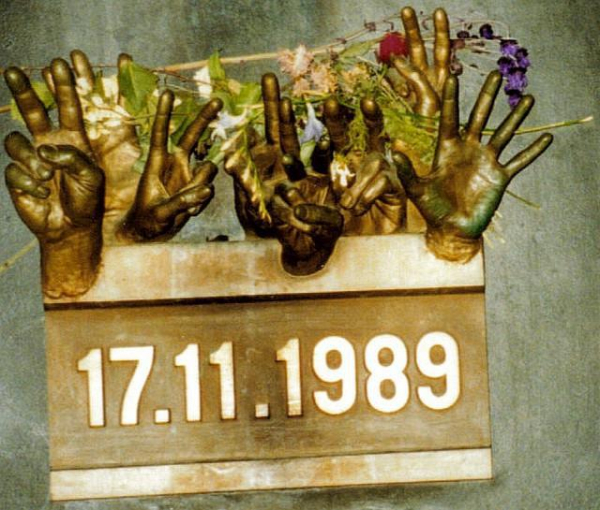 §2. Развитие событийВ 1988 году начались первые открытые проявления оппозиционных настроений в обществе, в виде манифестаций по юбилейным датам истории страны (1918, 1948 и 1968), разогнанных полицией. Первым выступлением стала демонстрация со свечами в Братиславе 25 марта 1988 года, организованная католическими активистами. В январе 1989 года, с 15 по 24 января, при поддержке церкви была организована серия массовых манифестаций, посвященных формально 20-летнему юбилею самосожжения студента Яна Палаха; полиция ответила разгонами, репрессиями и арестами. Примерно с осени 1989 года начался процесс демонтажа социалистической системы «сверху», сопровождаемый массированными демонстрациями.Начало революции положила студенческая демонстрация 17 ноября, в годовщину похорон Яна Оплетала (чешского студента, погибшего в 1939 году во время протестов против нацистской оккупации Чехословакии), сперва проходившая под сугубо студенческими лозунгами, потом приобретшая политическое звучание, жестоко разогнанная полицией.Детонатором антиправительственных выступлений стали слухи, распространившиеся днем позже, об убийстве одного из студентов. «Жертвой» стал студент Мартин Шмид, который якобы погиб в результате применения силы полицией при разгоне демонстрации. Это ключевое событие «бархатной революции» оказалось спектаклем, устроенным спецслужбами самого правящего режима ЧССР. В действительности убитого студента изображал лейтенант госбезопасности Людвик Зифчак, который утверждает, что получил приказ сделать это лично от генерал-лейтенанта Алоиза Лоренца. В научной литературе до сих пор интенсивно обсуждается версия о роли чехословацких спецслужб и реформистского крыла компартии в организации демонстраций.20 ноября студенты столицы объявили о забастовке, которую сразу же в течение первого дня, поддержали практически все высшие учебные заведения страны. Одновременно в центре Праги и в других городах начались массовые демонстрации (в столице ежедневное количество их участников достигало четверти миллиона человек). К акциям студентов присоединились представители интеллигенции, а впоследствии и коллективы многих предприятий страны.Лидеры неофициальных группировок, которые образовали в Чехии и Моравии политическое движение «Гражданский форум» (в Словакии аналогичное движение получило название «Общественность против насилия» (ГПН), возглавили народное недовольство, сумели придать ему организованный характер и в течение нескольких недель добиться коренных изменений в общественно — политической жизни Чехословакии. 21 ноября оппозицию поддержал кардинал Чехии Франтишек Томашек.Под давлением оппозиции и массовых демонстраций 24 ноября руководство Коммунистической партии Чехословакии ушло в отставку. Новым генеральным секретарем партии был избран Карел Урбанек.На пятый день демонстраций протеста ушло в отставку политбюро ЦК КПЧ. Оппозиции предложили четвертую часть мест в новом правительстве, но это предложение не было принято. Поскольку новое правительство отказалось безоговорочно передать власть оппозиции, она перешла к следующему акту революции. 26 ноября в центре Праги состоялся грандиозный митинг, через день началась всеобщая забастовка.28 ноября по итогам встречи делегации правительства Чехословакии и правящего Народного Фронта с представителями оппозиционного «Гражданского форума» было принято решение об отмене закрепленного в конституции положения о руководящей роли коммунистической партии. 29 ноября парламент отменил статью конституции о руководящей роли КПЧ.10 декабря президент Чехословакии Густав Гусак ушел в отставку, и было сформировано новое коалиционное правительство национального согласия, в котором коммунисты и оппозиция получили одинаковое количество мест.Была осуществлена «реконструкция» парламента, где КПЧ утратила большинство. Прекратили свою деятельность и органы и организации КПЧ в армии, пограничных войсках, войсках МВД, корпусе национальной безопасности, органах прокуратуры, юстиции и др.На своем внеочередном съезде (20-21 декабря) КПЧ отмежевалась от сектантско-догматической модели партии и общества. Была принята программа действий КПЧ «За демократическое социалистическое общество». Отменен партийный устав, вместо этого принят демократичный временный регламент. Радикально сокращен аппарат партии. Пересмотренная оценка событий 1968—1969 годов, объявлено о намерении выработать новый взгляд на историю партии, начиная с момента ее образования. Ряд бывших руководителей КПЧ исключен из партии.Изменение политической системы повлекло за собой стремительное вхождение новых лиц в состав государственной элиты. Ядро этой новой политической элиты составили диссиденты, существовавшие в Чехословакии в 1970-1980-х годах.29 декабря 1989 года реорганизованный парламент избрал своим председателем Александра Дубчека, главного инициатора курса реформ 1968—1969 годов, известных как «Пражская весна», а президентом ЧССР — писателя, правозащитника, главу «Гражданского форума» Вацлава Гавела.Новое руководство Чехословакии приняло курс на утверждение политического плюрализма, рыночной экономики.
§3. Причины бархатных революций в Восточной ЕвропеВ течение 1989-1991 годов по странам Восточной Европы прокатилась лавина революционных преобразований. Рухнули сложившиеся здесь за послевоенные десятилетия авторитарно-бюрократические режимы. События развивались не только стремительно, но и отличались радикальностью результатов.Стержневым для революционных событий в странах Восточной Европы стал политико-государственный крах коммунистов. При этом отнюдь не в одночасье рухнули созданные соответствующими правящими партиями “режимы бюрократических распорядителей”. Послевоенная система общественных, в том числе межгосударственных, отношений Восточной Европе установилась в результате разгрома Советской армией нацистской Германии и ее сателлитов, на основе обусловленного Великой Победой доминирования СССР в регионе.Точно так же система послевоенных отношений в Западной Европе опиралась на аналогичную роль США, Великобритании и Франции с их военно-политическим доминированием на оккупированных территориях. Важнейшим общим для стран Восточной Европы цивилизационным условием «бархатных» революций был тот факт, что жители этих стран тянулись к Западу. Одним из проявлений завышенных ожиданий, связанных со сменой системы власти в регионе, следует рассматривать веру восточноевропейцев в свою идентичность с Западной Европой. Причем, как замечают многие наблюдатели, эта вера встречалась в горах Албании даже чаще, чем на улицах Праги. По оценке американских социологов, в годы революционных перемен восточноевропейцы в целом относились к капитализму как общественной системе более благоприятно, чем респонденты в странах Запада.Другим немаловажным фактором, способствующим осуществлению "бархатных" революций выступает объективная слабость государств "переходного типа", выражающаяся в стремлении к безусловному соблюдению демократических ценностей, в частности, свободы слова и собраний. При этом ключевой в "революционной" практике является идея о недопустимости насилия к тем, кто не совершает насильственных действий, хотя и допускает "мягкие" правонарушения.Особенностью «бархатных» революций является и тот факт, что в них смыкаются сторонники разных социально-философских принципов - и приверженцы уравниловки (большинство желает ликвидации привилегий элиты и более уравнительной оплаты), и сторонники большей социальной дифференциации (элитарные слои управленцев и интеллигенции). Их объединяла общая неприязнь к государственной власти и политическому режиму, «держащим» их в составе антизападного «советского блока».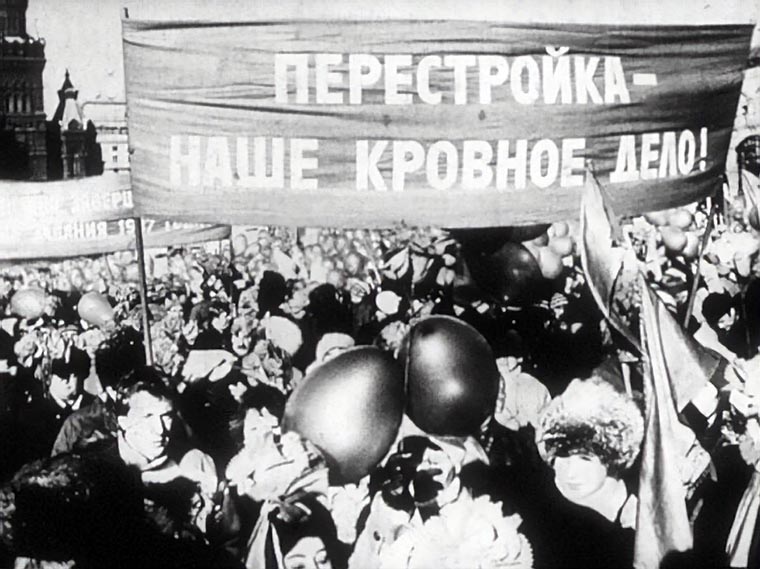 Ослабление СССР в ходе перестройки – основная причина бархатных революций.§4. Национальный факторЕще одним мощным фактором, определившим «бархатную революцию» 1989 года, была национальная революция. Национальная гордость, как правило, ущемлялась тем, что авторитарно-бюрократический режим напоминал советский. Бестактные действия советского руководства и представителей СССР в этих странах, их политические ошибки действовали в том же направлении. То же самое наблюдалось в 1948 году, после разрыва отношений между СССР и Югославией (который впоследствии привел к «бархатной революции» в Югославии), во время судебных процессов по модели довоенной Москвы и т.д. Стороны, в свою очередь, перенимая догматический опыт СССР, они способствовали смене местных режимов советского образца. Все это породило ощущение, что такая система навязывается извне. Этому способствовало вмешательство руководства СССР в события, произошедшие в Венгрии в 1956 году и в Чехословакии в 1968 году (позже «бархатная революция» произошла в Венгрии и Чехословакии).Идея «доктрины Брежнева», то есть ограниченного суверенитета, прочно вошла в умы людей. Большинство населения, сравнивая экономическое положение своей страны с положением своих соседей на Западе, невольно начало связывать воедино политические и экономические проблемы. Нарушение национальных настроений, общественно-политическое недовольство оказывали влияние в одном направлении.В результате начались кризисы. 17 июня 1953 года кризис произошел в ГДР, в 1956 году в Венгрии, в 1968 году в Чехословакии и в Польше он повторялся неоднократно в 1960-х, 1970-х и 1980-х годах. Однако положительного решения у них не было. Эти кризисы только способствовали дискредитации существующих режимов, накоплению так называемых идеологических изменений, которые обычно предшествуют политическим изменениям, и формированию негативной оценки правящих партий.§5. Влияние СССР и слабость политических партийВ то же время они показали, почему авторитарные бюрократические режимы были стабильны: они принадлежали УВД, «социалистическому содружеству» и находились под давлением руководства СССР. Любая критика существующей действительности, любая попытка адаптировать теорию марксизма с точки зрения творческого понимания с учетом существующей реальности объявлялись «ревизионизмом», «идеологическим саботажем» и так далее. Отсутствие плюрализма в духовной сфере, единообразие в культуре и идеологии привели к двойному менталитету, к политической пассивности населения, к конформизму, что морально развратило личность. Это, конечно, несовместимо с прогрессивными интеллектуальными и творческими силами.Революционные ситуации все чаще стали возникать в странах Восточной Европы. Наблюдая за тем, как в СССР разворачивалась перестройка, жители этих стран ожидали аналогичных реформ у себя на родине. Однако в решающий момент проявилась слабость субъективного фактора, а именно отсутствие зрелых политических партий, способных произвести большие изменения. За долгое время своего безудержного правления партии власти утратили творческую жилку, способность обновляться. Утратил политический характер, ставший лишь продолжением государственной бюрократической машины, все больше терял связь с народом. Эти партии не доверяли интеллигенции, не уделяли должного внимания молодежи, не могли найти с ней общий язык. Их политика потеряла доверие населения, особенно после того, как руководство все больше разъедалось коррупцией, личное обогащение начало процветать и моральные ориентиры были потеряны. Стоит отметить репрессии против недовольных, «диссидентов», которые практикуются в Болгарии, Румынии, ГДР и других странах.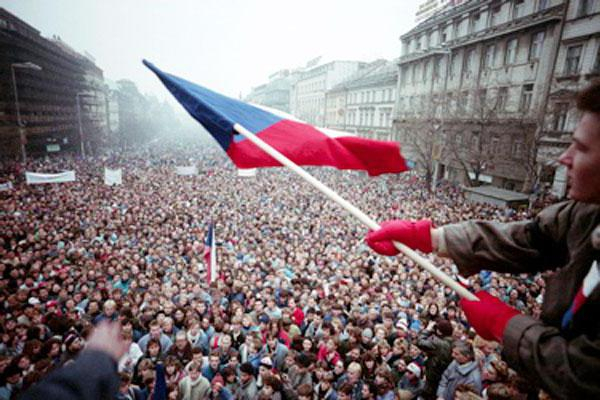  На первый взгляд могущественные и монополистические партии власти, отделившись от государственного аппарата, начали постепенно распадаться. Споры, возникшие из-за прошлого (оппозиция возлагала ответственность за кризис на коммунистические партии), борьба между «реформаторами» и «консерваторами» внутри них — все это в какой-то мере парализовало деятельность этих партий, они постепенно теряли их боеспособность. И даже в таких условиях, когда политическая борьба сильно обострилась, все еще надеялись на монополию на власть, но просчитались.§6. Возможно ли было избежать этих событий?Неизбежна ли «бархатная революция»? Вряд ли этого можно было избежать. В основном это связано с внутренними причинами. То, что произошло в Восточной Европе, во многом является результатом навязанной модели социализма, отсутствия свободы развития.Начавшаяся в СССР перестройка, казалось, дала толчок социалистическому обновлению. Но многие лидеры восточноевропейских стран не смогли понять неотложности радикальной реорганизации всего общества, они не смогли принять сигналы, посланные самим временем. Привыкшие только к получению указаний сверху, массы партии оказались дезориентированными в этой ситуации.§7. Почему не вмешалось руководство СССР?Во-первых, не могло быть и речи о сильном давлении на эти государства после апрельских событий 1985 года, вывода Советской армии из Афганистана и провозглашения свободы выбора. Это было ясно оппозиции и руководству стран Восточной Европы. Одних это обстоятельство разочаровало, других вдохновило».Во-вторых, на многосторонних и двусторонних переговорах и встречах 1986–1989 годов руководство СССР неоднократно заявляло о пагубном характере застоя. Но как вы на это отреагировали? Большинство глав государств в своих действиях не проявили стремления к переменам, предпочитая провести лишь минимум необходимых изменений, которые не затронули весь механизм системы власти, сложившейся в этих странах. Итак, только на словах руководство БКП приветствовало перестройку в СССР, пытаясь сохранить нынешний режим личной власти с помощью многих потрясений в стране. Лидеры КПК (М. Якеш) и СЕПГ (Э. Хонеккер) сопротивлялись изменениям, пытаясь ограничить их надеждами на провал предполагаемой перестройки в СССР, влиянием советского примера. Они все еще надеялись, что при относительно хорошем уровне жизни они пока смогут обойтись без серьезных реформ.Глава ГДР сказал, что не стоит учить их жить, когда в магазинах СССР «нет даже соли». В тот вечер люди вышли на улицы, положив начало краху ГДР. Н. Чаушеску в Румынии был залит кровью, делая ставку на репрессии. А там, где реформы проводились с сохранением старых структур и не привели к плюрализму, настоящей демократии и рынку, они только способствовали неконтролируемым процессам и распаду.Стало ясно, что без военного вмешательства СССР, без его подстраховки на стороне режимов эксплуатации их запас устойчивости оказался невелик. Также необходимо учитывать психологические настроения горожан, которые сыграли немаловажную роль, так как люди хотели измениться.Западные страны также были заинтересованы в приходе к власти оппозиционных сил. Они оказали финансовую поддержку этим силам в избирательных кампаниях.Результат был одинаковым во всех странах: во время передачи власти на договорной основе (в Польше), истощение доверия к программам реформ SSWP (в Венгрии), забастовки и массовые демонстрации (в большинстве стран) или Восстание («бархатная революция» в Румынии) власть перешла в руки новых партий и политических сил. Это был конец эпохи. Так в этих странах произошла «бархатная революция».§8. Сущность осуществившихся переменПо этому поводу Ю. К. Князев указывает на три точки зрения.В четырех государствах («бархатная революция» в ГДР, Болгарии, Чехословакии и Румынии) в конце 1989 г произошли народно-демократические революции, благодаря которым стал реализовываться новый политический курс. Революционные изменения 1989–1990 годов в Польше, Венгрии и Югославии были быстрым завершением эволюционных процессов. В Албании аналогичные изменения начались с конца 1990-х годов.Эти события были контрреволюциями, а не революциями, поскольку они носили антикоммунистический характер и были направлены на отстранение правящих рабочих и коммунистических партий от власти, а не на поддержку социалистического выбора.В соответствии с. «Бархатные революции» в Восточной Европе — всего лишь перипетии наверху, благодаря которым к власти пришли альтернативные силы, не имевшие четкой программы социальной реорганизации, а потому обреченные на поражение и скорый уход с политической арены страны.§9. Общее направление движенийОднако общее направление движения было односторонним, несмотря на разнообразие и специфику разных стран. Это были протесты против тоталитарных и авторитарных режимов, серьезных нарушений свобод и прав граждан, против существующей в обществе социальной несправедливости, коррупции властных структур, незаконных привилегий и низкого уровня жизни населения.Это был отказ от однопартийной государственной административно-командной системы, которая погрузила все страны Восточной Европы в глубокий кризис и не нашла достойного выхода из ситуации. Другими словами, мы говорим о демократических революциях, а не о переворотах наверху. Об этом свидетельствуют не только многочисленные митинги и демонстрации, но и результаты всеобщих выборов, впоследствии проведенных в каждой из стран.«Бархатные революции» в Восточной Европе были не только «против», но и «за». За установление истинной свободы и демократии, социальной справедливости, политического плюрализма, улучшения духовной и материальной жизни населения, признания общечеловеческих ценностей, эффективной экономики, развивающейся по законам гражданского общества.§10. Отношение России и стран бывшего Социалистического лагеря Восточной Европы в настоящий момент Восточно-европейские страны занимали до недавнего времени первое место во внешних экономических связях бывшего СССР. Особенно тесное сотрудничество сложилось со странами, входившими в состав СЭВ. Распад хозяйственных связей с восточно-европейскими странами, начавшийся в 1990-1991 гг., нанес заметный ущерб многим предприятиям и потребительскому рынку России. Отрицательно сказался на развитии внешнеэкономических связей России с этой группой стран переход к взаиморасчетам по мировым ценам и в свободно конвертируемой валюте. По существу, традиционный рынок в странах Восточной Европы был потерян для России.Распад связей со странами бывшего СЭВ обусловил в начале 90-х гг. сокращение общего размера производства России на 30% и падение на 70% экспорта продукции обрабатывающей промышленности, особенно машиностроения. Эта группа стран была главным импортером российской нефти и газа, черных и цветных металлов, химических и лесных товаров.В целом сохраняется основа международного разделения труда в форме обмена российских энергоносителей и сырьевых товаров на машинно-техническую продукцию и потребительские товары стран Восточной Европы. Такому разделению способствует то, что эти страны не смогли полностью переключиться на иные источники снабжения энергоносителями.Ограничения импорта на объединенном рынке Европейского сообщества, в частности отдельных видов продовольствия и текстиля, ориентируют страны Восточной Европы на поддержание устойчивых связей с Россией.Сохранению связей способствует также созданная за предыдущие годы сотрудничества транспортная инфраструктура -- трубопроводы, линии электропередачи, железные и шоссейные дороги. Торгово-экономические связи России со странами Восточной Европы строятся на двусторонней основе. Заключены торгово-экономические отношения России с Болгарией, Венгрией, Польшей, Чехией, Словакией. Ряд регионов России также подписал экономические соглашения со странами Восточной Европы, некоторые из них носят характер бартерных сделок. Прошедшее десятилетие стало важным этапом на этом пути. Уроки кризиса в мировой экономике и его последствия для стран ЦВЕ повысили их объективный интерес к развитию связей с Россией.Наметились позитивные тенденции в развитии политических отношений между Россией и странами Центрально-Восточной Европы. Налажено долгосрочное сотрудничество, активизируются региональные связи.В настоящее время структура торговли России с Восточной Европой остается в основном в рамках исторически сложившейся схемы международной специализации.§11. Помощь Запада оппозиционному движению в восточноевропейских социалистических странахНовые вскрытые факты и документы говорят, что ведущие страны Европейского сообщества участвовали – прямо или опосредованно – в подготовке «бархатных революций» и в «бархатных» событиях в восточноевропейских странах в конце 80-х гг. ХХ в. Практически все оппозиционные партии в странах Восточной Европы в конце 1980-х гг. имели мощную финансовую поддержку Запада, как его отдельных государств, так и их альянсов.На этапе разрушения прежней системы политических и хозяйственных отношений в социалистических восточноевропейских странах лидерами Запада «раздавались обещания приема в сообщество западных государств, в единую европейскую цивилизацию, а также содействие решению тех проблем, которые не были решены в промосковской системе».Известно, что еще в 1975 г. в Женеве состоялись секретные встречи представителей спецслужб некоторых западных стран с эмиссарами и диссидентами из ряда социалистических стран, в т.ч. и из Польши. В этих встречах также принимал участие Збигнев Бжезинский. Был поднят вопрос о возможности создания в этих странах антикоммунистических группировок, которым пообещали практически неограниченное финансовое и информационное обеспечение. Рекомендовалось называть такие группировки «движениями в защиту прав человека и гражданина».Основной упор решено было сделать именно на Польшу, т.к. среди всех социалистических стран ПНР на тот момент виделась Западу наиболее слабым звеном: у Польши был огромный государственный долг. В 1980-е гг. ПНР предстояло отдать до 90% своего экспортного дохода на выплаты по кредитам (свыше 20 млрд. долларов США).В качестве основного варианта реализации Плана рассматривалось создание коалиционного правительства из умеренных коммунистов, независимых экономистов, деятелей оппозиции и представителей Церкви. Деятельность такого правительства должна была стать переходным этапом на пути создания прозападной Польши западноевропейского образца.Основным орудием реализации названного плана станет профсоюз«Солидарность». Хорошо известна финансовая и иная помощь западных стран этой «профсоюзной организации».ФРГ и США оказывали финансовую поддержку таким оппозиционным движениям в Венгрии, как Венгерский демократический форум и партия либерального толка Союз свободных демократов. «Посол США в Венгрии М. Пальмер был в конце 80-х годов весьма активной политической фигурой в Будапеште, прямым участником внутренней политической жизни». По сути, речь шла об активизации деятельности, имевшей целью слом социалистической системы.При этом очень важно заметить, что как только свершится слом этой социалистической системы, «энтузиазм Запада в отношении по- мощи» тогда уже постсоциалистическим странам, по утверждению самих западных исследователей, на время исчезнет. Это уже само по себе разоблачает его истинные первоначальные интересы. Правда, вскоре одумавшись, Запад развернет громадную деятельность по политическому и экономическому завлечению в свою орбиту постсоциалистических стран.§12. Отношение Советского руководства к «бархатным революциям». Отражение событий в Восточной Европе на дезинтеграционных процессах в СССР«Бархатные» революции во всех восточноевропейских странах прошли практически одновременно, несмотря на разный уровень развития стран, разный уровень общественных противоречий и, самое главное, разную силу их лидеров. Они были проведены по сходному сценарию в тот год, когда в ходе активных переговоров Горбачева и США была в принципе решена судьба СССР. Поскольку страны Восточной Европы экономически и политически были взаимосвязаны и составляли единый блок с СССР, то отказ СССР от роли геополитического лидера автоматически означал для этих стран переход под эгиду другого геополитического центра. Страны Восточной Европы были «сданы» советским руководством.До самого начала революционных событий в ноябре 1989 г. отношение Москвы к своим союзникам по Варшавскому договору не претерпело видимых изменений. Это отношение было, по мнению помощника Горбачева Г.Х. Шахназарова, несколько пренебрежительным: «Они при нас, никуда не денутся, объясним - поймут».Однако на 39-м съезде Болгарской соцпартии (наследницы БКП) в сентябре 1990 г. было выражено негативное отношение к попыткам перенесения в Болгарию сценариев «бархатной» или «нежной» революции. Отмечалось, что в болгарском («балканском») варианте «нежная революция» вызвала бы хаос, насилие, могла бы привести к гражданской войне.Правящей верхушке восточноевропейских стран не было никакого смысла оказывать сопротивление «бархатным революциям», поскольку исход их был решен заранее. Однако даже с учетом этого очевидного факта по настоянию советского руководства была проведена замена первых лиц в политической системе этих стран. Попытка отвергнуть предложение такого компромисса, которую оказал Чаушеску, была строго наказана.Новые власти восточноевропейских стран после «бархатных» революций сразу заявили об отношениях с СССР как равноправных, т.е. поставили вопрос о выводе советских войск со своих территорий, осудили советское вмешательство (тем более вооруженное) в их внутренние дела в прошлом, отвергли какие-либо претензии на советское (российское) политическое лидерство в Восточной Европе и т.д.«Бархатная революция», как известно, привела к распаду СССР, что «было крупнейшей геополитической катастрофой века. Для российского же народа она стала настоящей драмой. Десятки миллионов наших сограждан и соотечественников оказались за пределами российской территории» .Дезинтеграционные процессы начались в Советском Союзе уже в середине 1980-х гг. В этот период в условиях ослабления идеологического диктата и всевластия КПСС, проявился кризис национально-государственного устройства страны. Оказалось, что в стране имеется немало этнических конфликтов, которые в обстановке гласности всплыли на поверхность). Начало дезинтеграционного процесса было представлено Народными фронтами союзных республик (Эстонии, Латвии, Литвы, Армении, Грузии). В течение 1989-1990 гг. прибалтийские, а за ними и другие республики СССР, включая Россию, приняли декларации о национальном суверенитете. Одновременно с ростом оппозиции союзным структурам власти начался кризис коммунистической идеологии, за тем последовал процесс распада КПСС, потерявшей функции механизма, скреплявшего союз нерушимый республик свободных. В течение 1989-1990 гг. из состава КПСС вышли компартии прибалтийских республик, в 1990 была создана КП РСФСР. В республиках набирали силу националистические движения, которые отчасти поддерживались республиканским руководством, опасавшимся за свою судьбу в свете неопределенных перспектив КПСС.Руководство Советского Союза попыталось взять националистические движения под контроль, поощряя "рост национального самосознания всех наций". Но, как оказалось, у руководства страны не было программы решения национальных проблем, умения своевременно и эффективно реагировать на обострение этнических конфликтов. В результате вооруженные столкновения переросли в межнациональные войны. Попытки решить проблему национализма с помощью войск не привели к положительным результатам, а еще больше подтолкнули национальные движения к борьбе за выход из СССР.§13. Особенности слома социалистической модели развития в восточноевропейских странах.Демократическая революция 1989 г. в Польше – первая революция в Центральной и Восточной Европе. По своим предпосылкам, движущим силам и ходу она весьма отличалась от большинства революций того времени в восточноевропейских странах, пишет известный отечественный историк Н. Бухарин. Она не была непосредственным следствием развития в 1989 г. массового общественного протеста.События 1989 – начала 1990 гг. в Венгрии происходили в целом в русле революционных преобразований, характерных для стран Восточной Европы конца 1880-х гг. Однако есть особенность, которая отличает Венгрию от других стран. В Венгрии этот процесс протекал постепенно и плавно через создаваемые в ходе самих преобразований общественные институты, подчеркивает М.А. Усиевич. Венгерская стратегия переходного периода – это стратегия реализма, прагматизма и здравого смысла.Чехословацкий путь к демократическому перевороту существенно отличался от падения коммунизма, предопределенного переговорным процессом в Польше и Венгрии, когда мирный характер революции был детерминирован подписанием соглашения между руководством коммунистической партии и оппозицией. Специфика Чехословакии заключалась в конфронтации между коммунистическим истеблишментом и оппозицией, которая завершилась мирно.В отличие от других социалистических стран, демонтаж социалистической модели и партийной монополии на власть в Болгарии занял несколько лет. В конечном счете, политические партии Болгарии сумели обеспечить мирный переход общества от авторитарной к демократической политической системе, предохранить общество от острых конфликтов и катаклизмов.Единственным нарушением ненасильственного стиля революций в социалистических странах Европы стала замена власти в Румынии.«Скорбная жатва “декабрьской” революции в Румынии – 1104 чел. убитых и 3352 чел. раненых».Главной причиной и прологом декабрьских событий 1989 г. в стране стал тяжелейший внутренний кризис румынского общества. Нельзя не согласиться с румынским историком Д. Хурезяну, который писал, что существовало «неудержимое стремление большинства румынского народа освободиться от оков диктатуры, вернуть себе человеческое достоинство, грубо попиравшееся властями, восстановить возможности нормального общения между людьми…».В то же время, нельзя согласиться и с утверждениями о якобы стихийном массовом народном взрыве. Факты говорят о присутствии в румынских событиях организационного начала. Скорее всего, ближе к истине утверждение немецкого политолога румынского происхождения А.У. Габаньи о том, что в декабре 1989 г. в Бухаресте произошел «революционный государственный переворот».Таковы общие политические, социально-психологические и организационные аспекты проведения «бархатных революций» конца 1880-х гг.Термин «бархатные революции» долгие годы настолько был популярен в научном сообществе, что, когда в начале нынешнего века развернулась цепь новых революций в некоторых регионах постсоветского и постсоциалистического пространства, многие аналитики назвали эти революции тоже «бархатными» революциями.Кстати, на этот раз в оценке этих революций звучит меньше восторженности, наоборот, в этой оценке превалирует жесткая критика методов проведения оппозиционными силами замены властвующих элит. А между тем, если сравнивать «бархатные революции» конца 80-х гг. ХХ в. и «бархатные», а лучше говорить, «цветные» революции начала ХХI в., то можно увидеть много общего.§14. Итоги и результаты бархатных революций в Восточной ЕвропеКоммунистические режимы в Европе были свергнуты. Происходили бархатные революции в социалистических странах Организации Варшавского договора, военно-политическом блоке, созданном Советским Союзом в противовес блоку НАТО. Соответственно, падение коммунистических режимов в этих странах привело к фактическому прекращению действия Варшавского договора, и Советский Союз остался без союзников в Восточной Европе, что ускорило его распад. Для нашей страны это стало самым заметным итогом бархатных революций в Европе.В СССР начались волнения. В некоторых республиках начали происходить митинги и протесты с требованиями независимости и смещения коммунистической власти. Однако, бархатные революции в СССР ни к чему не привели. Происходили они в Прибалтике, в Грузии и в Азербайджане. Также протесты прошли в Китае, но там они также не привели ни к каким результатам.Окончания Холодной войны. По итогам бархатных революций СССР утратил силу и влияние, перестав быть противником номер один для США, так что длившаяся много десятилетий Холодная война официально закончилась.Распад СССР. Он случился позднее, но именно события бархатных революций в Восточной Европе привели к резкому росту национально-освободительных движений в Советском Союзе, в основном на Кавказе, в Средней Азии и в Прибалтике.ЗаключениеГоворя о восточноевропейских революциях конца XX в., было бы неверно, разумеется, видеть их причины только в процессах внешнеполитического плана. Основными являлись, конечно, внутриполитические причины. Но своеобразие соотношения в этих революциях внутренних и внешних причин в том и заключалось, что внешний фактор представлял величину весьма внушительную. В программных документах любой демократической организации, почти в каждой революционной акции обнаруживали себя так или иначе антисоветские, антироссийские оттенки. Одной из серьезнейших причин назревшей к концу 1980-х годов революционной ситуации являлось пребывание на территории восточноевропейских стран советских войск, которые мозолили глаза местному населению не одно десятилетие.Постреволюционная стратегия стран Восточной Европы была нацелена на достижение в политической, экономической и социокультурной областях тех показателей, которые требовались для вступления в НАТО и Европейский союз. Российская же Федерация, как правопреемница СССР, лишившегося всех европейских союзников и международных организаций с собственным в них доминированием, была озабочена в первую очередь проблемами безопасности, восстановления своего статуса сильного, уважаемого и равноправного участника европейской семьи народов и государств.Активное участие России в современном общеевропейском сотрудничестве предполагает трезвый подход к исторической оценке собственной политики, отличавшейся высокомерием, заносчивостью, стремлением пустить пыль в глаза.Сейчас Россия имеет дело с многоликим международным сообществом, с конкретными государствами и их группами, поэтому, линия поведения государства должна быть построена на национальной основе, исходя из совокупных интересов России.Список литературыhttps://omck39.ru/blog/istorija/barhatnaya-revolyucziya-barhatnye-revol/https://cyberleninka.ru/article/n/barhatnye-revolyutsii-v-sotsialisticheskih-vostochnoevropeyskih-stranah-obschee-i-osobennoe/viewerhttps://works.doklad.ru/view/qjgSgxjP69w.htmlhttps://faktrus.ru/%D0%B1%D0%B0%D1%80%D1%85%D0%B0%D1%82%D0%BD%D1%8B%D0%B5-%D1%80%D0%B5%D0%B2%D0%BE%D0%BB%D1%8E%D1%86%D0%B8%D0%B8-%D0%B2-%D0%B5%D0%B2%D1%80%D0%BE%D0%BF%D0%B5/https://carnegieendowment.org/files/ProEtContra_5-6_116-136.pdfИсторическое и логическое в познании государства и права. Л., 1988. file:///C:/Users/%D0%BF%D0%BA/Downloads/9-8-1-PB%20(2).pdfhttps://ru.wikipedia.org/wiki/%D0%91%D0%B0%D1%80%D1%85%D0%B0%D1%82%D0%BD%D0%B0%D1%8F_%D1%80%D0%B5%D0%B2%D0%BE%D0%BB%D1%8E%D1%86%D0%B8%D1%8F